Remedy Healthcare Referral FormFor further information please contact Remedy Healthcare:info@remedyhealthcare.co.uk+44(0) 7900 993143Notes1.	Clinical Criteria for referral into Remedy Healthcare servicesMSK traumatic injury as primary diagnosisMedically stable, including medication stabilisedPain adequately controlled with oral medicationNo significant cognitive impairment from TBI and cognitively able to participate in rehabilitationAny concurrent psychological conditions to be stable and managed externallyWilling to participate in rehabilitationA suitably equipped and supported home environment to return to, once clinically safe and able to do so */**Transferring with the assistance of 1 or greater mobility *Independence with mobility, transfers and self care tasks *** 	For access to Post-Acute Residential Rehabilitation programmes ** 	For access onto The Intensive Residential Rehabilitation Course Examples of suitable conditions:Traumatic or elective amputation – upper, lower & multi-limbComplex fractures – pelvic, long bone (including ORIF & external fixation), spinal (without SCI)Significant joint disruption/instability, including knee, ankle, shoulderPeripheral nerve injuryBurns & plasticsSoft tissue injuries, including degloving, split skin grafts2.	Please include all dates, relevant reports, locations, specialists’ names & outcome measures where 	available.3.	               WHO International Classification of Functioning, Disability & Health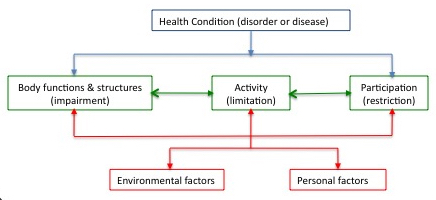 Referrer’s detailsReferrer’s detailsName:Organisation:Role:E-mail:Telephone:Date of referral:Client detailsClient detailsFull Name:Date of Birth:Occupation:Home address:Telephone number:E-mail (optional):GP detailsGP detailsName:Address:Telephone number:Clinical detailsClinical detailsPrimary diagnosis(es):(see note 1)Date of onset:Investigations to date: (see note 2)Treatment to date: (see note 2)Current Symptoms:(see note 3)Current Impairments:Current Limitations: (activity/ADL’s)Current Participation Restrictions: (leisure, work)Relevant environmental factors: (housing, mobility, etc)Relevant personal factors: (social, family, etc)Co-morbidities – Are there any disorders of the following systems currently or     recently requiring active medical intervention?Psychiatric: Neurological: Cardio-respiratory: Gastro-intestinal: Other:Current medication: (include generic name, dosage & duration of treatment)Client’s stated desired outcome of rehabilitation:Referrer’s expectation of final clinical outcome:Other relevant information: